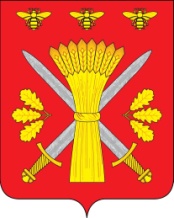 РОССИЙСКАЯ ФЕДЕРАЦИЯОРЛОВСКАЯ ОБЛАСТЬТРОСНЯНСКИЙ РАЙОННЫЙ СОВЕТ НАРОДНЫХ ДЕПУТАТОВРЕШЕНИЕот  27 июня 2013 года                                                                                      №216        с. ТроснаПринято на восемнадцатом заседании районного Совета народных депутатов четвёртого созываО внесении изменений в наказы избирателейТроснянский районный Совет народных депутатов РЕШИЛ:	1. Внести в решение районного Совета народных депутатов от 18 декабря 2013 года №178 следующие изменения:	в приложении:	1)  совокупность  строк, объединенных ячейкой со словами «Фроликова Нина Николаевна» графы 8изложить в следующей редакции:	2. Настоящее решение вступает в силу с момента его обнародования.Председатель районного Совета                                                        Глава районанародных депутатов                                                                           В. И. Миронов                                                   В. И. МироновЖители д. Ниж-нее-Муха-новод. Ниж-нееМуха-новоАдминис-трацияЖерновец-кого сель-ского поселенияБОУ ТР ОО «Жернове-цкая средняя общеобра-зовательная школа»Приобретение спортивного инвентаря для БОУ ТР ОО «Жерновецкая средняя общеобразова-тельная школа»IIквартал6,0Жители д. Нижнее-Мухановод. Ниж-нееМуха-новоАдминистрацияЖерновец-кого сель-ского поселенияБОУ ТР ОО «Жерновец-кая средняя общеобра-зовательная школа»Приобретение приборов для кабинета физикиIIквартал6,0